2.4. Организация и координация методического обеспечения учебно-воспитательного процесса, методической учёбы педагогических кадров.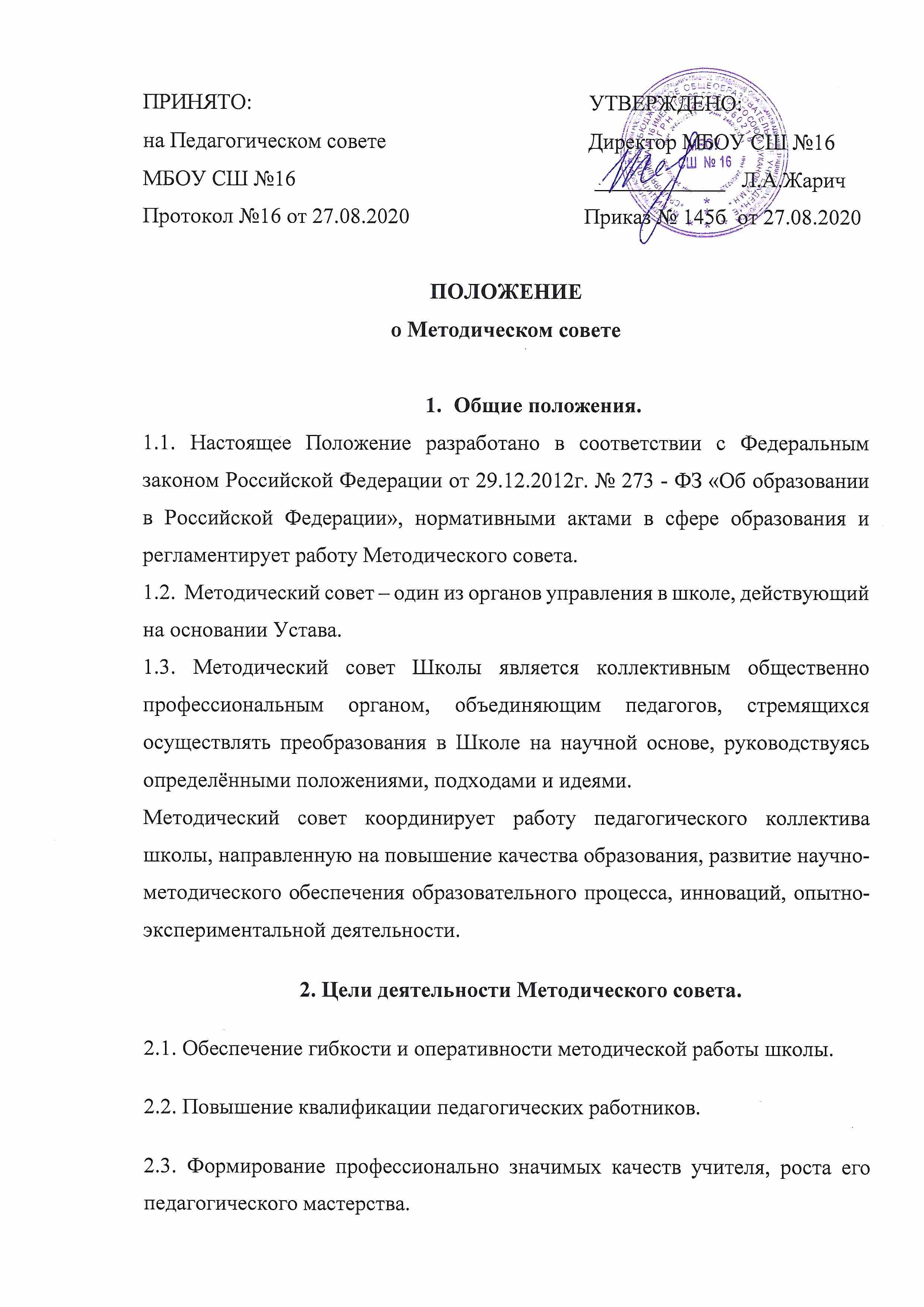 3. Задачи Методического совета.3.1. Методический совет создается для решения следующих задач:-  создание творческих групп (методических объединений) как центров, обеспечивающих организацию систематической планомерной работы педагогического коллектива;- координация деятельности творческих групп (методических объединений), направленной на развитие методического обеспечения образовательного процесса;- разработка основных направлений методической работы;- организация апробации учебно-методических комплексов, освоение современных педагогических технологий (в т. ч. дистанционных);- организация консультирования педагогов школы по проблемам совершенствования профессионального мастерства, методики проведения различных видов занятий и их учебно-методического обеспечения;- стимулирование инициативы и активизация творчества членов педагогического коллектива в проектно-исследовательской, опытно-экспериментальной и другой творческой деятельности, направленной на совершенствование, обновление и развитие воспитательно-образовательного процесса в учреждении и работы учителя.Полномочия Методического совета.Методический совет:4.1. Обсуждает, проводит выбор учебных планов, программ, учебников.4.2. Руководит подготовкой и проведением научно-практических конференций, семинаров, практикумов и других мероприятий подобного рода.4.3. Разрабатывает положения о конкурсах и фестивалях педагогического мастерства и организует их проведение.4.4. Организует работу по повышению квалификации педагогических работников, развитию их творческой инициативы, обобщению и распространению опыта инновационной деятельности.4.5. Согласовывает экспериментальные программы, организует работу педагогических советов и готовит проекты документов к ним.4.6. Срок полномочий Методического совета один учебный год. Состав методического совета.5.1.  Членами Методического совета являются все заместители директора по учебно - воспитательной работе, руководители школьных методических объединений, психолог.5.2.  Состав Методического совета утверждает приказом директора Школы.Председателем Методического совета является заместитель директора по учебно-воспитательной работе.Организация работы Методического совета.6.1.  Работа Методического совета осуществляется на основе годового плана, который составляется председателем Методического совета, рассматривается на заседании Методического совета, согласовывается с директором школы и утверждается на заседании педагогического совета школы.6.2. Периодичность заседаний Методического совета определяется его членами, исходя из необходимости (не реже одного раза в четверть).6.3. Заседание Методического совета Школы является правомочным, если на нём присутствует не менее 2/3 членов методического совета.6.4. Решения Методического совета принимаются простым большинством голосов прямым открытым голосованием.6.5. Ход заседаний Методического совета и его решения оформляются протоколом.6.6.  Основными формами работы Методического совета являются:- заседания, посвященные вопросам методики обучения и воспитания обучающихся;- круглые столы, семинары, вебинары по учебно - методическим  проблемам, которые проводятся в течение учебного года в соответствии с планом методической работы школы.7. Контроль деятельности Методического совета.7.1. Методический совет подчиняется педагогическому совету школы, строит свою работу с учётом решений педагогических советов.7.2. Контроль деятельности Методического совета осуществляется директором  (лицом, им назначенным) в соответствии с планами методической работы и внутришкольного контроля.